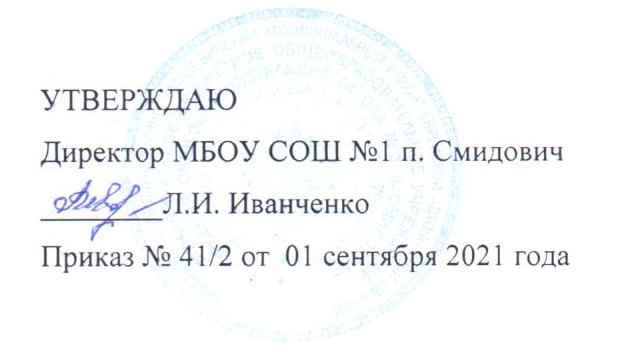 	«15»  ноября 2021 года№ рецептурыНаименование блюдаМасса порцииПищевые веществаПищевые веществаПищевые веществаЭнергетическая ценность№ рецептурыНаименование блюдаМасса порциибелкижирыуглеводыЭнергетическая ценность688Макароны отварные с маслом150/55,524,5226,45168,45591Гуляш мясной1/4023,819,525,7420315Салат из свежих огурцов и помидор1/600,593,692, 2444,52Хлеб пшеничный402,70,9816,784943Чай с сахаром2000,20-14,028,0Фрукт200Итого:Итого:Итого:32,828,7165,13527,97